Chester Public LibraryBoard of Trustees MeetingTuesday March 15, 2022, 6:30 pmAgenda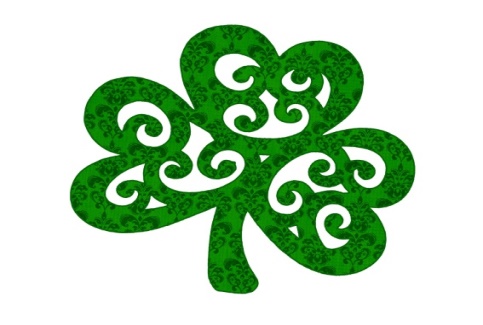 Call to OrderAttendanceReview and Approval of agendaSecretary's ReportDirector’s ReportDonations and ContributionsTreasurer’s ReportApproval of Expenditures and Incoming ChecksMonthly StatisticsUnfinished business:Donor treeNew Business: May conferenceReview By-LawsPlan next month’s agendaNext Meeting:  April 19, 2022 at 6:30 pmAdjourn